Результаты проектов, направленных на повышение экономической эффективности медицинских организаций Республики Мордовия.ГБУЗ Республики Мордовия «Поликлиника №2», поликлиническое отделение №1Наименование процесса, выбранного для реализации в рамках проекта:Выстраивание логистики использования служебного автотранспорта с целью повышения экономической эффективности.Достигнутые результаты по выбранному процессу:Фотофиксация:ГБУЗ Республики Мордовия «Зубово-Полянская районная больница»Наименование процесса, выбранного для реализации в рамках проекта:Снижение штрафных издержек со стороны СМО путем улучшения качества ведения медицинской документации.Достигнутые результаты по выбранному процессу:Фотофиксация:ГБУЗ Республики Мордовия «Ромодановская поликлиника»Наименование процесса, выбранного для реализации в рамках проекта:Оптимизация процесса проведения профилактических медицинских осмотров у детей.Достигнутые результаты по выбранному процессу:Фотофиксация:ГБУЗ Республики Мордовия «Рузаевская межрайонная больница»,поликлиническое отделениеНаименование процесса, выбранного для реализации в рамках проекта:Внедрение мероприятий по энергосбережению и повышению энергоэффективности.Достигнутые результаты по выбранному процессу:Фотофиксация:ГБУЗ Республики Мордовия «Республиканская клиническая больница №5»,поликлиническое отделение №1Наименование процесса, выбранного для реализации в рамках проекта:Усовершенствование процессов при работе с медикаментами, расходными материалами, изделиями медицинского предназначения.Достигнутые результаты по выбранному процессу:Фотофиксация:ГБУЗ Республики Мордовия «Республиканская клиническая больница №5»,поликлиническое отделение №2Наименование процесса, выбранного для реализации в рамках проекта:Усовершенствование процессов при работе с медикаментами, расходными материалами, изделиями медицинского предназначения.Достигнутые результаты по выбранному процессу:Наименование процессаПоказательБылоСталоПроцесс улучшенПроведенные мероприятияИспользование служебного транспортавыполнение заявок120 минут.60 минут.в 2 раза1.Установка системы ГЛОНАСС.2.Контроль ответственного лица за системой ГЛОНАСС.3.Создание маршрутных карт.4.Введение журнала заявок, распределение автотранспорта.5. Разработка СОК.Использование служебного транспортатранспортные расходы310 000 руб.253 000 руб.на 18%1.Установка системы ГЛОНАСС.2.Контроль ответственного лица за системой ГЛОНАСС.3.Создание маршрутных карт.4.Введение журнала заявок, распределение автотранспорта.5. Разработка СОК.БЫЛО:СТАЛО: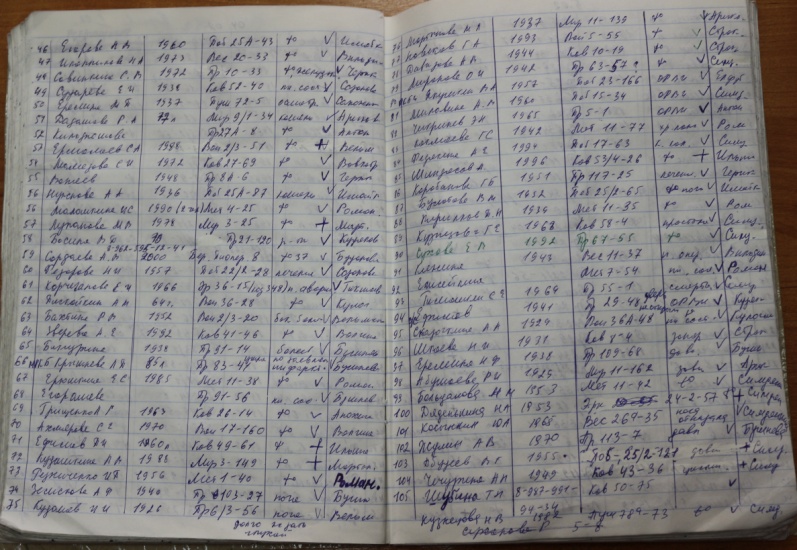 БЫЛО: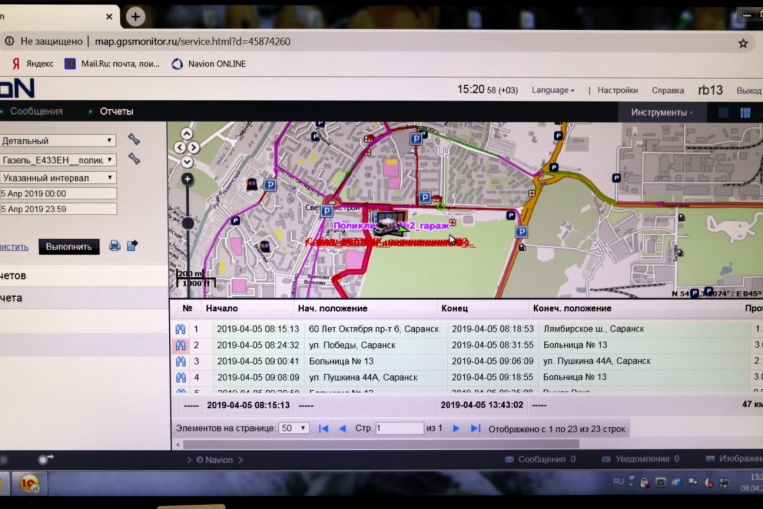 СТАЛО: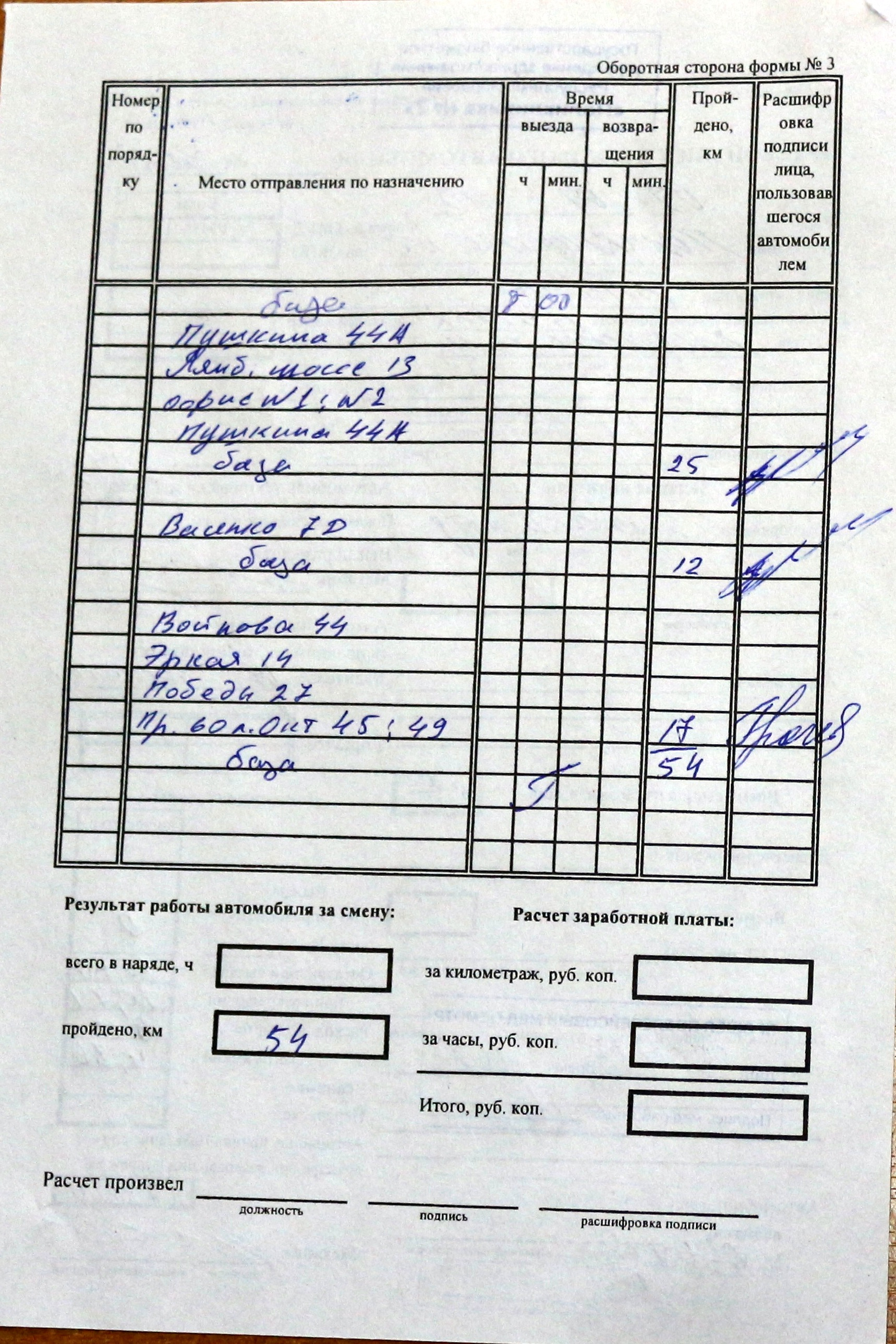 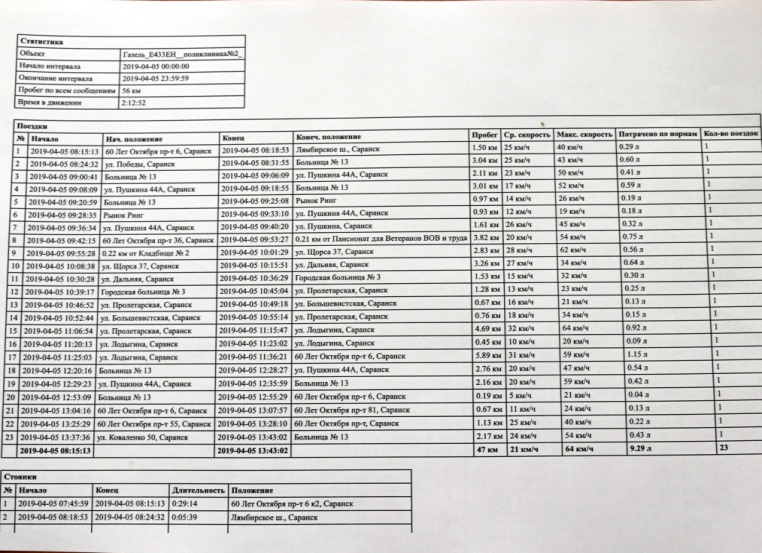 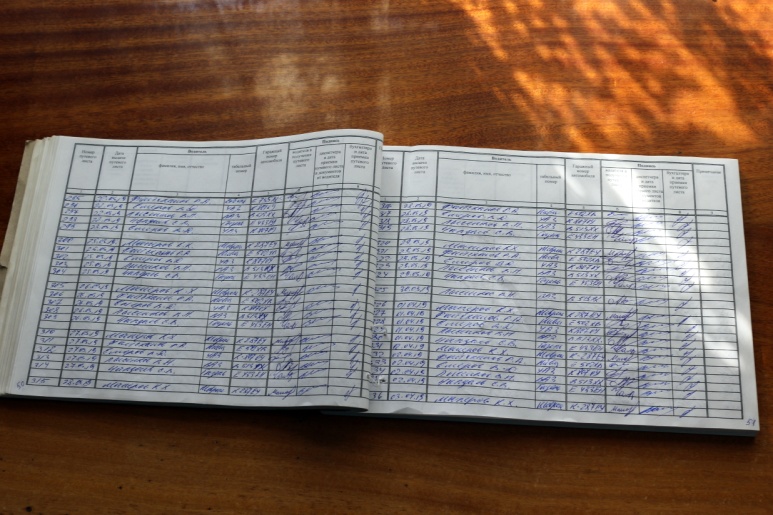 Наименование процессаПоказатель (на 100 карт)БылоСталоПроцесс улучшенПроведенные мероприятияПроверка медицинской документации (ЭКМП и МЭЭ)количество удержанных карт7,7221.Разработка чек-листов для грамотного заполнения медицинской документации2.Контроль ответственного лица за правильностью заполнения медицинской документации.3. Составление графика проверки медицинской документации. Проверка медицинской документации (ЭКМП и МЭЭ)сумма штрафов14 378 руб.4 538 руб.в 3 раза(на 32%)1.Разработка чек-листов для грамотного заполнения медицинской документации2.Контроль ответственного лица за правильностью заполнения медицинской документации.3. Составление графика проверки медицинской документации. БЫЛО:СТАЛО: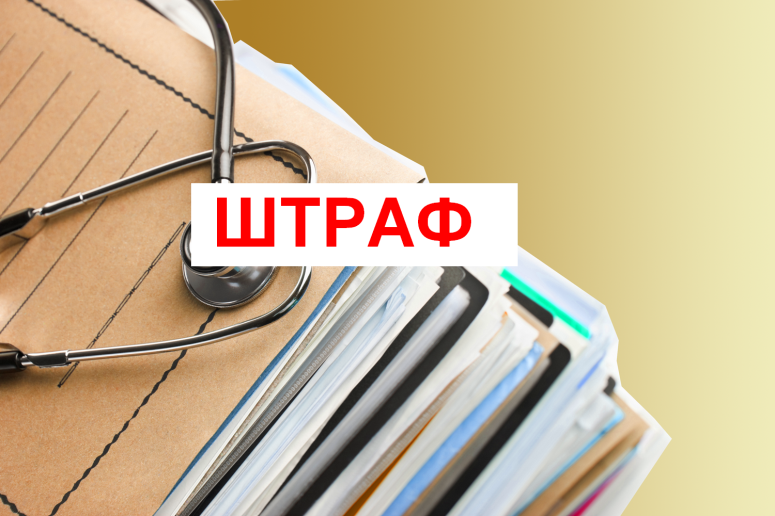 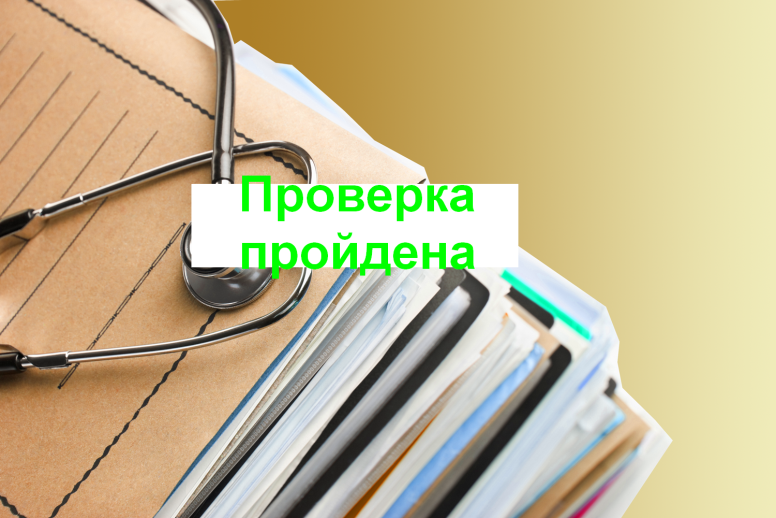 1 кварталЗапланировано, челПроведено и подано на оплату, чел% выполнения2018 год79228135,52019 год75646261,1Наименование процессаПоказатель БылоСталоПроцесс улучшенПроведенные мероприятияПроведение профилактических медицинских осмотров у детей% подачи случаев на оплату1854в 3 разаВыделен сотрудник (м/с) для работы в кабинете диспансеризации детей.Разработан и утвержден бизнес процесс – «Диспансеризация детей с участием этого выделенного сотрудника».В отремонтированном педиатрическом отделении – выделен кабинет №110 –для проведения диспансеризации детей. Кабинет оборудован мебелью и оргтехникой по принципу 5 С.Проведение профилактических медицинских осмотров у детейосвоение гос. задания в месяц38 000 руб.150 000 руб.в 4 разаВыделен сотрудник (м/с) для работы в кабинете диспансеризации детей.Разработан и утвержден бизнес процесс – «Диспансеризация детей с участием этого выделенного сотрудника».В отремонтированном педиатрическом отделении – выделен кабинет №110 –для проведения диспансеризации детей. Кабинет оборудован мебелью и оргтехникой по принципу 5 С.БЫЛО:СТАЛО: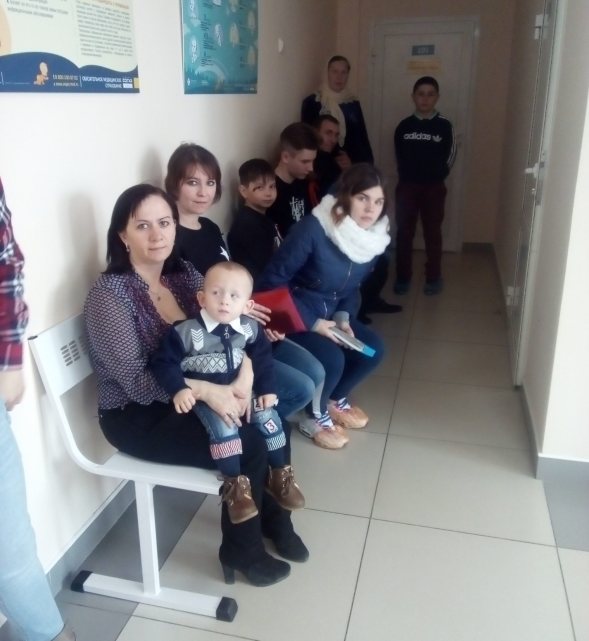 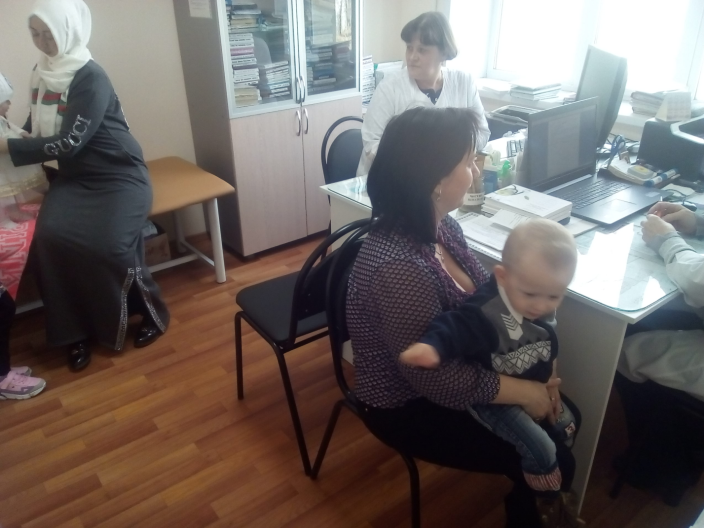 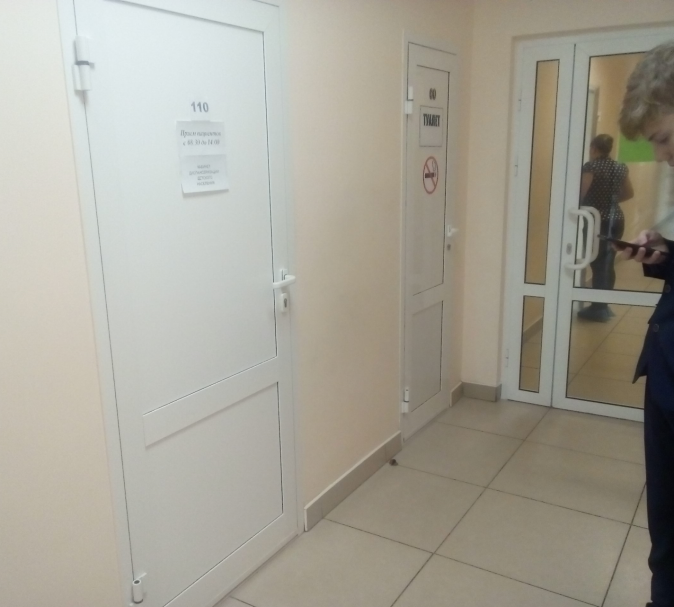 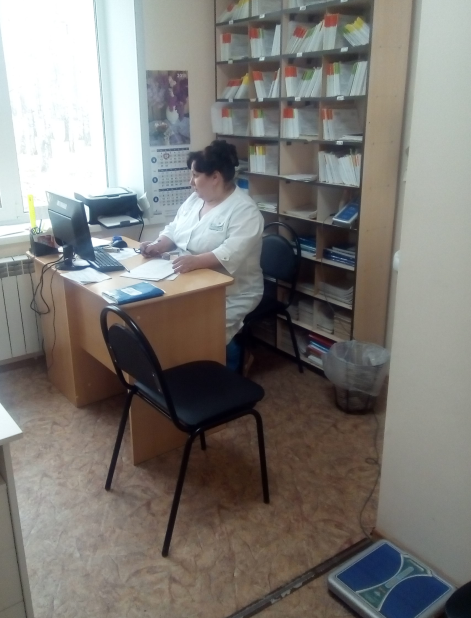 Наименование процессаПоказатель БылоСталоПроцесс улучшенПроведенные мероприятияВнедрение мероприятий по энергосбережению и повышению энергоэффективностизамена  ламп накаливания на компактные  люминесцентные  лампы12508 кВт/ч10192 кВт/чЗамена ламп накаливания на комплексные люминесцентные.Внедрение мероприятий по энергосбережению и повышению энергоэффективностиЭкономическая эффективность85679 руб.69815 руб.на 19%Замена ламп накаливания на комплексные люминесцентные.БЫЛО:СТАЛО: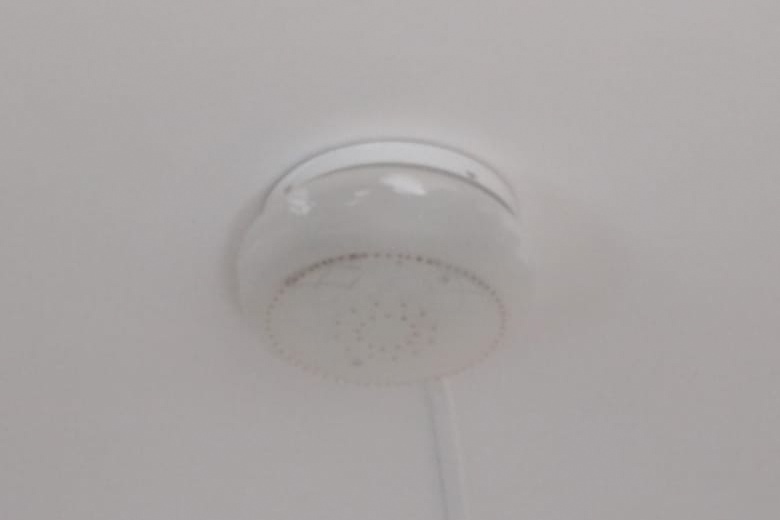 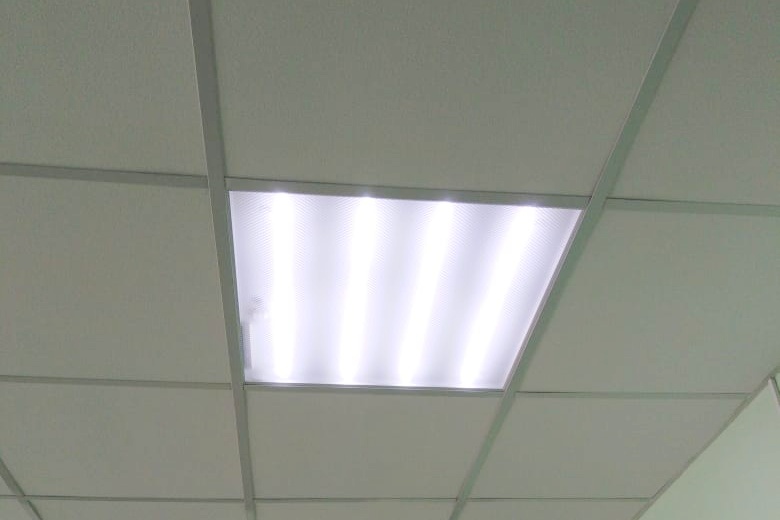 Наименование процессаПоказатель БылоСталоПроцесс улучшенПроведенные мероприятияРабота с медикаментами, расходными материалами, изделиями медицинского предназначенияСоставить заявку с учетом остатков  на неделю 90 мин10 минв 9 разУтверждена недельная, месячная и полугодовая потребность в каждом подразделении.Утверждена недельная, месячная и полугодовая потребность на складе. Внедрен электронный документооборотУтвержден график выдачи для подразделений.Сведения по остаткам берутся из программы учета. Сокращен объем запаса до 1 месяца.Организован единый склад в непосредственной близости с кабинетом главной медсестры. Внедрена система 5 "С". Разработана СОК.Работа с медикаментами, расходными материалами, изделиями медицинского предназначенияДовести заявку до главной медсестры50 мин15 секв 200 разУтверждена недельная, месячная и полугодовая потребность в каждом подразделении.Утверждена недельная, месячная и полугодовая потребность на складе. Внедрен электронный документооборотУтвержден график выдачи для подразделений.Сведения по остаткам берутся из программы учета. Сокращен объем запаса до 1 месяца.Организован единый склад в непосредственной близости с кабинетом главной медсестры. Внедрена система 5 "С". Разработана СОК.Работа с медикаментами, расходными материалами, изделиями медицинского предназначенияВремя ожидания в очереди к главной медсестре 45 мин20 минв 2,2 разаУтверждена недельная, месячная и полугодовая потребность в каждом подразделении.Утверждена недельная, месячная и полугодовая потребность на складе. Внедрен электронный документооборотУтвержден график выдачи для подразделений.Сведения по остаткам берутся из программы учета. Сокращен объем запаса до 1 месяца.Организован единый склад в непосредственной близости с кабинетом главной медсестры. Внедрена система 5 "С". Разработана СОК.Работа с медикаментами, расходными материалами, изделиями медицинского предназначенияПолучение требуемого со склада  главной медсестры 45 мин10минв 4,5разаУтверждена недельная, месячная и полугодовая потребность в каждом подразделении.Утверждена недельная, месячная и полугодовая потребность на складе. Внедрен электронный документооборотУтвержден график выдачи для подразделений.Сведения по остаткам берутся из программы учета. Сокращен объем запаса до 1 месяца.Организован единый склад в непосредственной близости с кабинетом главной медсестры. Внедрена система 5 "С". Разработана СОК.Работа с медикаментами, расходными материалами, изделиями медицинского предназначенияРегистрация, сортировка медикаментов и расходных материалов в подразделении10 мин5 минв 2 разаУтверждена недельная, месячная и полугодовая потребность в каждом подразделении.Утверждена недельная, месячная и полугодовая потребность на складе. Внедрен электронный документооборотУтвержден график выдачи для подразделений.Сведения по остаткам берутся из программы учета. Сокращен объем запаса до 1 месяца.Организован единый склад в непосредственной близости с кабинетом главной медсестры. Внедрена система 5 "С". Разработана СОК.Работа с медикаментами, расходными материалами, изделиями медицинского предназначенияЭкономический эффект432 169 руб.368 144 руб.на 15%Утверждена недельная, месячная и полугодовая потребность в каждом подразделении.Утверждена недельная, месячная и полугодовая потребность на складе. Внедрен электронный документооборотУтвержден график выдачи для подразделений.Сведения по остаткам берутся из программы учета. Сокращен объем запаса до 1 месяца.Организован единый склад в непосредственной близости с кабинетом главной медсестры. Внедрена система 5 "С". Разработана СОК.БЫЛО:СТАЛО: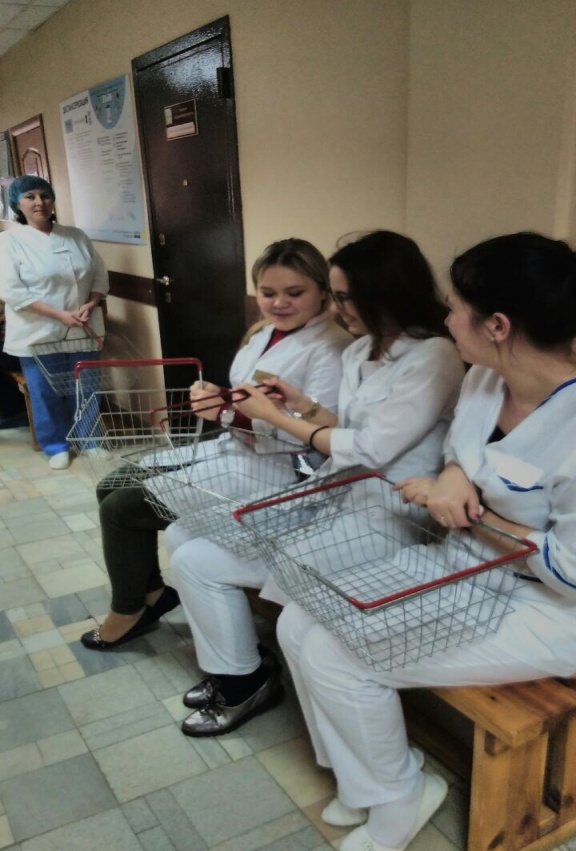 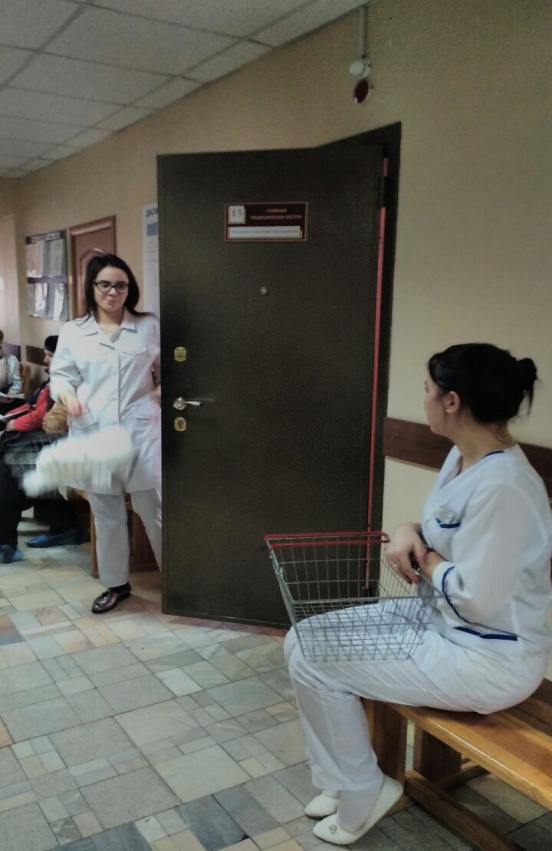 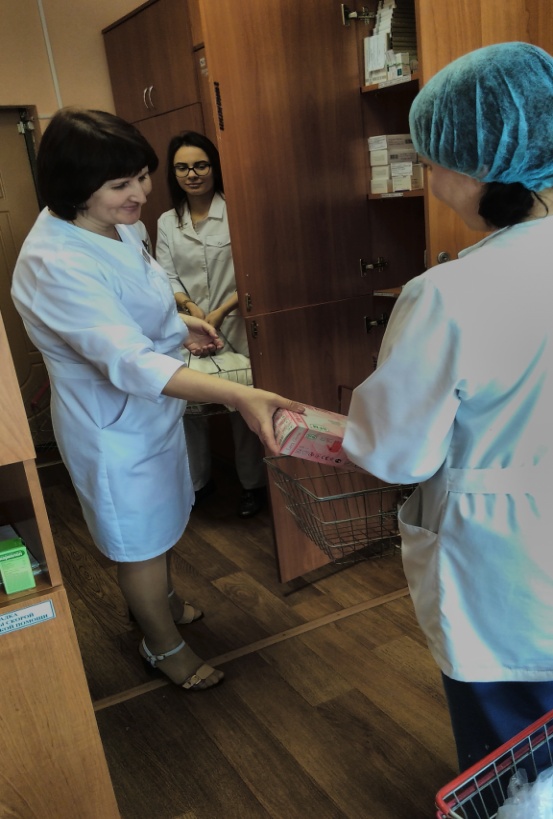 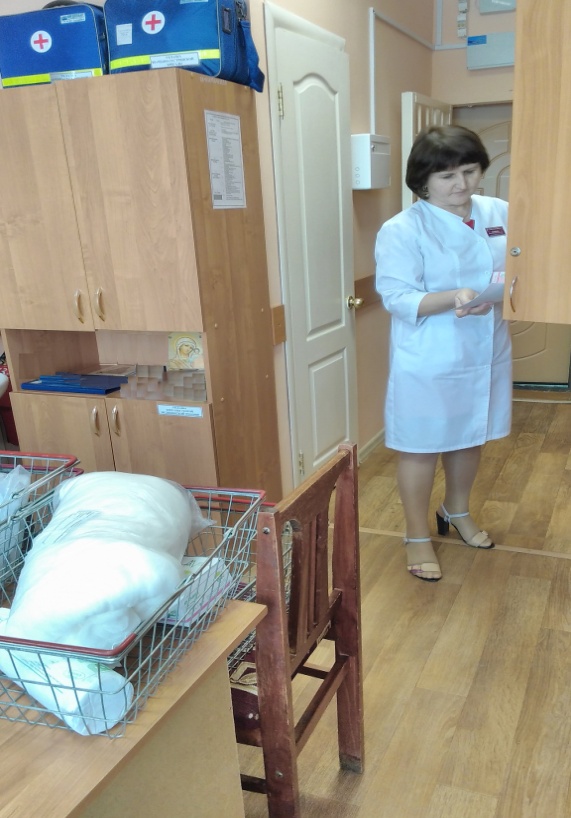 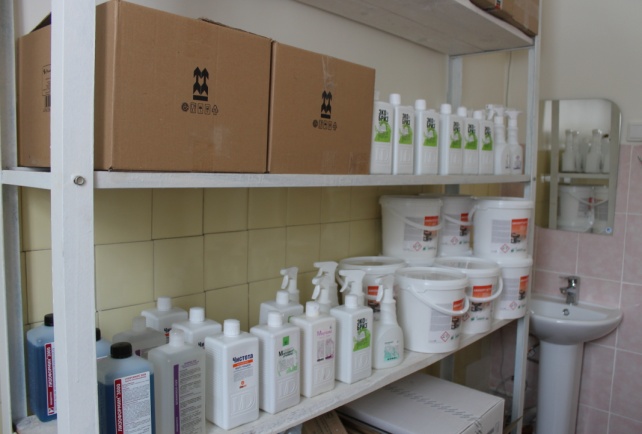 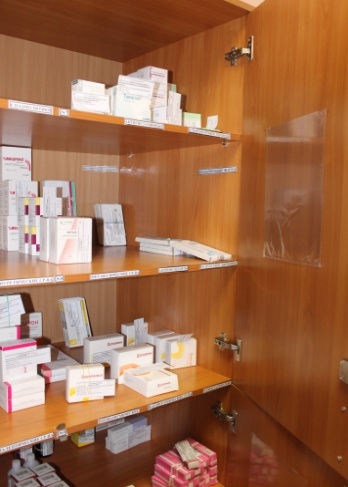 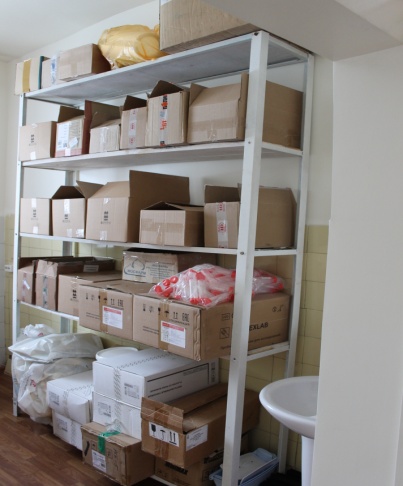 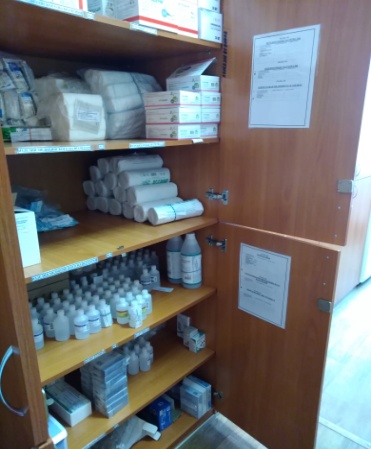 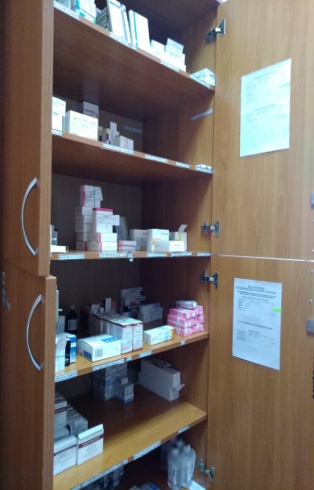 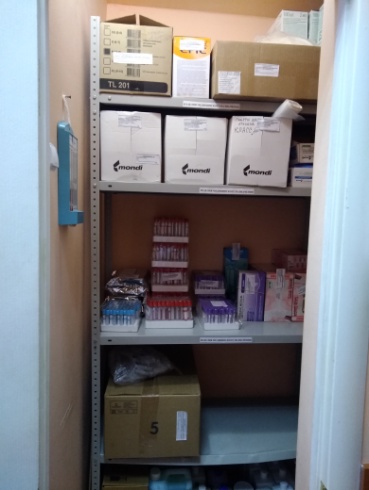 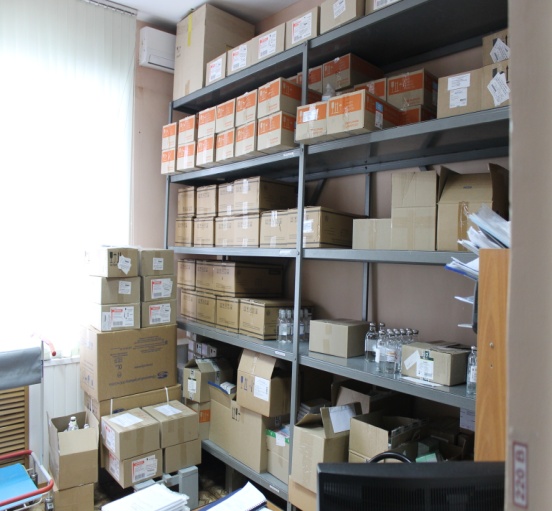 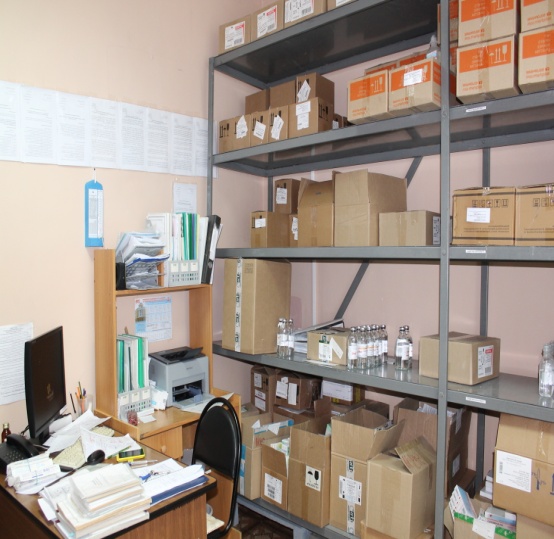 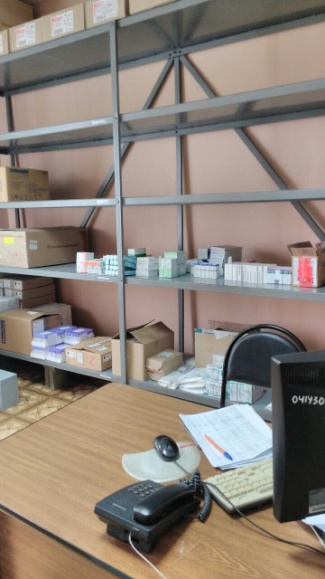 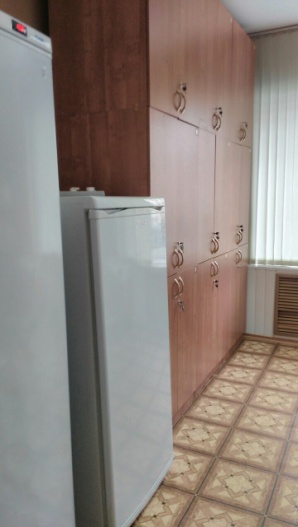 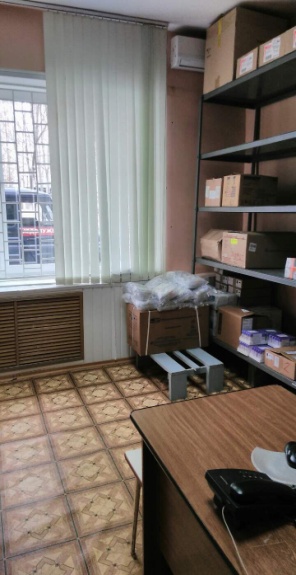 Наименование процессаПоказатель БылоСталоПроцесс улучшенПроведенные мероприятияОптимизация назначения и проведения лабораторных исследованийКоличество пациентов сдавших клинический анализ крови26852541Проведен инструктаж для врачей и составлена памятка «когда необходимо назначить лабораторные исследования».Создана электронная очередь для направления пациентов в лабораторию для сдачи общего клинического и биохимического анализов крови (запись не доступна пациентам).Разработана памятка для пациентов. Внедрена система 5 "С". Разработана СОК для лаборантов.Оптимизация назначения и проведения лабораторных исследованийКоличество клинических анализов крови1074010164Проведен инструктаж для врачей и составлена памятка «когда необходимо назначить лабораторные исследования».Создана электронная очередь для направления пациентов в лабораторию для сдачи общего клинического и биохимического анализов крови (запись не доступна пациентам).Разработана памятка для пациентов. Внедрена система 5 "С". Разработана СОК для лаборантов.Оптимизация назначения и проведения лабораторных исследованийЭкономический эффект, полученный от  затрат связанных с приобретением расходных материалов 1 342 500 руб.1 240 500 руб.на 8%Проведен инструктаж для врачей и составлена памятка «когда необходимо назначить лабораторные исследования».Создана электронная очередь для направления пациентов в лабораторию для сдачи общего клинического и биохимического анализов крови (запись не доступна пациентам).Разработана памятка для пациентов. Внедрена система 5 "С". Разработана СОК для лаборантов.БЫЛОСТАЛО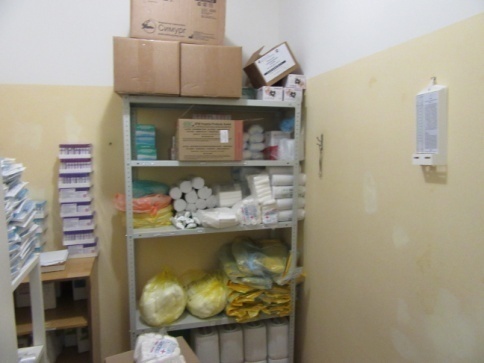 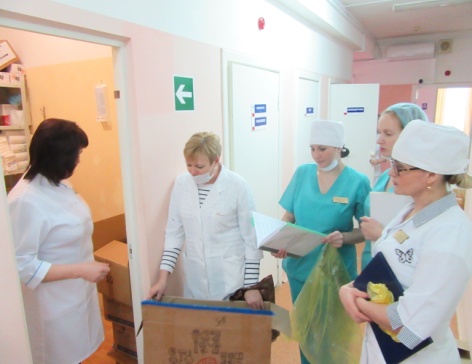 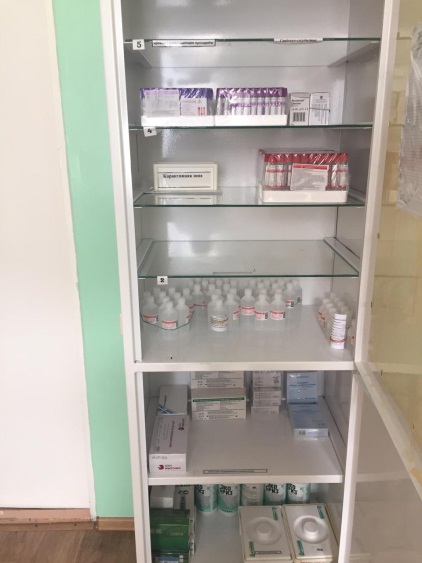 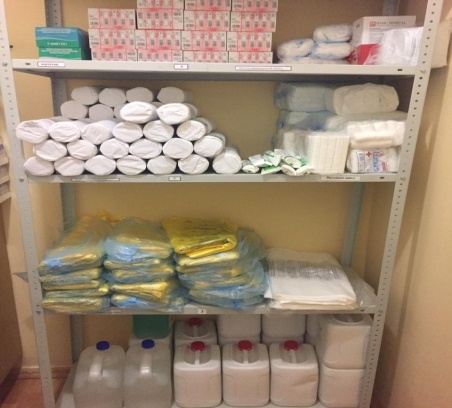 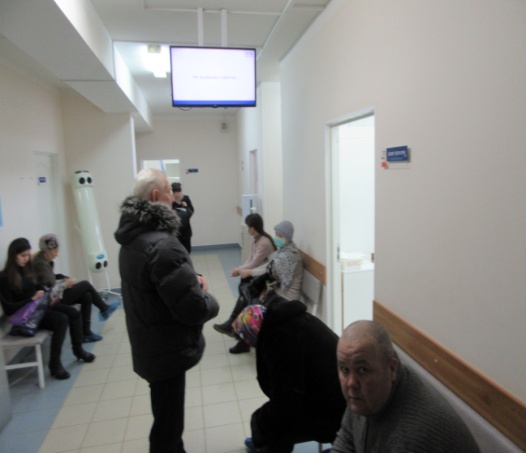 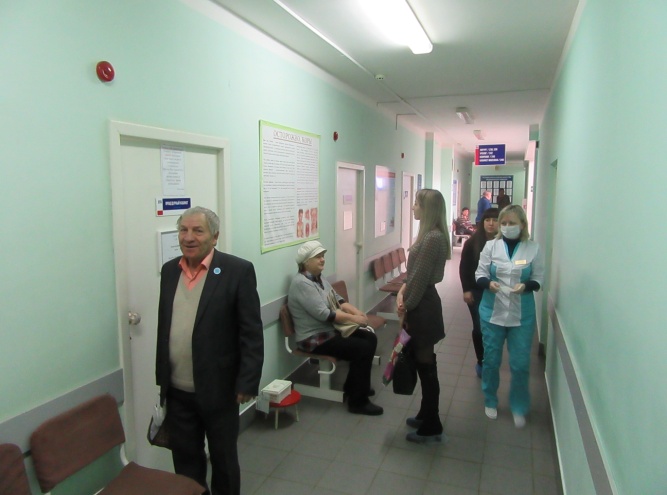 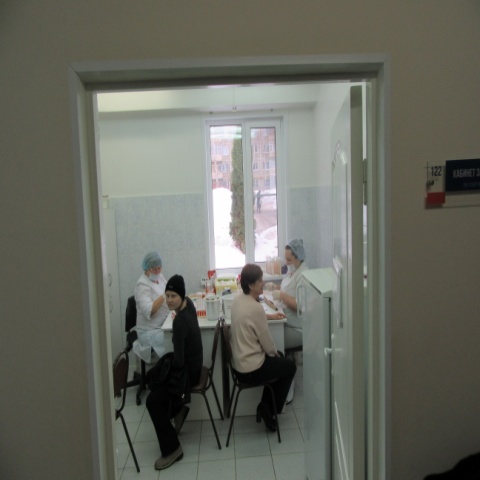 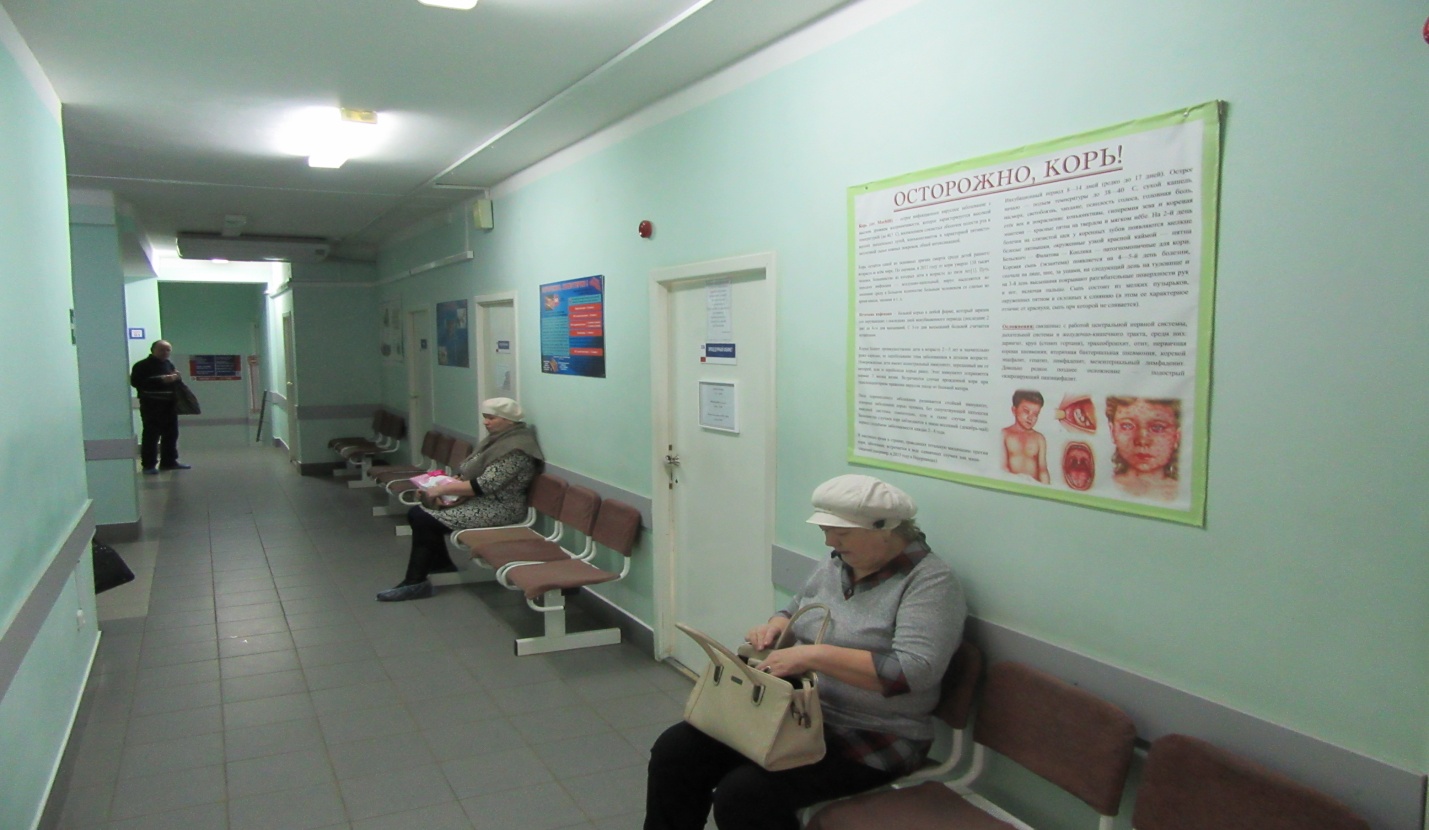 